Cota    Cundinamarca, 22 de febrero de 2022.SeñoresINTERESADOS INVITACIÓN ABIERTA No. 004 DE  2022CiudadReferencia: Respuesta a las observaciones presentadas a la Invitación Abierta 004 de 2022.Respetados Señores:La EMPRESA DE LICORES DE CUNDINAMARCA, por medio del presente documento procede a da respuesta a las observaciones presentadas por los interesados a las condiciones de contratación de la Invitación Abierta No. 004 de 2022 cuyo objeto es el: CONTRATAR LA PRESTACIÓN DE SERVICIOS DE ASEO, CAFETERÍA, JARDINERÍA Y SUMINISTRO DE INSUMOS Y ELEMENTOS PARA LOS PREDIOS DE PROPIEDAD DE LA EMPRESA DE LICORES DE CUNDINAMARCA Y EN CUALQUIER OTRO QUE LE ASISTA LA OBLIGACIÓN LEGAL.OBSERVACIÓN PRESENTADA POR CLEANER S.A.OBSERVACIÓN 1 OBSERVACION 1. INDICE DE LIQUIDEZ. Un índice de liquidez tan alto no necesariamente es sinónimo de buena salud financiera sino por el contrario, de manejo ineficiente e inapropiado de los recursos a disposición. El nivel de manejo adecuado – siempre dependiendo del sector económico de desempeño – se sitúa en rangos de 1 a 2 veces, en el cual el promedio se ubica entre 1.2 a 1.5 veces, mismo que se considera bastante satisfactorio a efectos de garantizar los pagos normales y aún aquellos imprevistos que pueda llegar a demandar un contrato. En igual sentido, influyen en este análisis aspectos como el tipo de contratación, el monto de la misma y la periodicidad de los pagos, por lo que contar con una cobertura adicional entre el 30% y el 50% (1.2 a 1.5 veces) para satisfacer los mismos, es una garantía adecuada, igualmente en el entendido de que se trata – como ocurre con la mayoría de los indicadores financieros – de índices que presentan variaciones permanentes. En una empresa con ventas mensuales promedio aceptables de acuerdo con su estructura de costos y gastos, con una cartera que rote adecuadamente, al igual que sus inventarios, se contará con el flujo de dinero suficiente para atender oportunamente los requerimientos de los contratos que se operen y es aquí donde entra en juego OTRO indicador financiero: CAPITAL DE TRABAJO, que sin embargo, no se mide como un índice o como número de veces, sino como una simple resta de ACTIVO CORRIENTE –PASIVO CORRIENTE. Los indicadores promedios trabajados por la AGENCIA NACIONAL DE CONTRATACION - Colombia Compra Eficiente, para la selección de proveedores dentro del Acuerdo Marco de Precios para proveedores de servicios de aseo y cafetería, donde se recopilaron cifras hasta el 2019 del sector con una muestra de más de 100 compañías del sector, indico un índice de liquidez de mínimo 0.75, lo cual el establecer el indicador en 1.2 es completamente viable. (Estudios que se pueden consultar en el siguiente link https://community.secop.gov.co/Public/Tendering/OpportunityDetail/Index?noticeUID=CO1.NTC.953535&isFromPublicArea=True&isModal=False)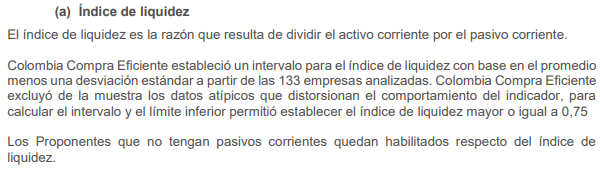 EN VISTA DE LO ANTERIOR, SE SOLICITA MUY RESPETUOSAMENTE A LA ENTIDAD QUE EL ÍNDICE DE LIQUIDEZ SEA MAYOR O IGUAL A 2.OBSERVACION 2OBSERVACION No.2 RAZÓN DE COBERTURA DE INTERÉS En lo referente razón de cobertura de intereses, solicitamos el mismo sea establecido como mayor o igual a 2.2, en atención a lo contenido del Decreto 1082 de 2015, en su artículo 2.2.1.1.1.6.2 que establece que dentro de los proceso de selección se deben incluir criterios de verificación financiera que se ajusten al mercado específico del servicio a adquirir, en lo referente a la realidad de las empresas; así como también deben responder de manera proporcional a la naturaleza y valor del contrato, de tal forma que se dé cabida a un mayor número de oferentes dentro del proceso y dar cumplimiento los principios de selección objetiva que rigen la contratación estatal: Artículo 2.2.1.1.1.6.2. Determinación de los Requisitos Habilitantes. La Entidad Estatal debe establecer los requisitos habilitantes en los pliegos de condiciones o en la invitación, teniendo en cuenta: (a) el Riesgo del Proceso de Contratación; (b) el valor del contrato objeto del Proceso de Contratación (c) el análisis del sector económico respectivo; y (d) el conocimiento de fondo de los posibles oferentes desde la perspectiva comercial. La Entidad Estatal no debe limitarse a la aplicación mecánica de fórmulas financieras para verificar los requisitos habilitantes.” Así mismo, por tratarse de servicios de características técnicas y uniformes, resulta pertinente traer a colación el Acuerdo Marco de Precios 2020, donde en concordancia Decreto 1082 de 2015 ya mencionado, se regularon los indicadores que pueden ser tenidos como un punto de referencia que permita de manera objetiva y transparente fijar los requisitos financieros y organizacionales habilitantes puesto que sobre estos ya se ha realizado todo un estudio de alcance nacional para el mercado de interés, el cual tampoco es acorde con lo establecido en el presente proceso, tal como se muestra a continuación: 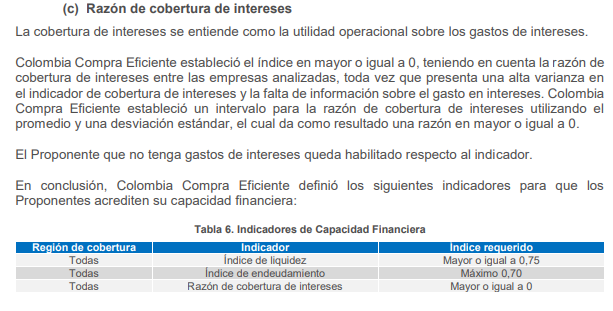 Igualmente resulta pertinente mencionar que el menor o mayor riesgo que representa un proponente se determina al considerar el conjunto de indicadores que evidencian de forma más completa la real situación de las compañías y por lo tanto, un indicador menor en si no es prueba suficiente para concluir que una empresa no podrá ser idónea para ejecutar el servicio contratado, menos cuando las mismas se encuentran dentro del margen de lo que el mercado exige, por lo que se deben analizar en conjunto todos los indicadores y dependiendo del bien o servicio a contratar, para evaluar la capacidad de contratación de los oferentes, es decir con la solvencia, liquidez, endeudamiento y patrimonio adecuado positivo según la exigencia del mercado.Para explicar nuestra posición, ubiquémonos en el hipotético de un proceso contractual para servicios de aseo y cafetería con un presupuesto oficial de $300.000.000, en el que, de acuerdo al análisis del sector, el indicador de liquidez exigido es de el de endeudamiento es hasta del 50%. La empresa A, cuenta con un patrimonio de $500.000.000, ya que su activo total es de $1.100.000.000, de los cuales $700.000.000 son activo corriente su pasivo total es de $600.000.000. Este pasivo está representado en gastos inherentes la nómina cuentas por pagar proveedores, dado que trabaja directamente con fabricantes que entregan la mercancía con facturación 90 días. La empresa B ES UNA MICROEMPRESA (como algunos talleres pequeños que pueden cumplir los índices del proceso) de reciente creación. Tiene un patrimonio de $80,000,000. Su activo total es de $70.000.000, representados todos en activos corrientes, sus deudas son solo de $10.000.000, ya que solo genera gastos corrientes inherentes la nómina. ¿cuál cuenta con mayor solidez para hacerse la adjudicación? se pensaría que A, ya que es más grande y maneja volúmenes considerables de los elementos contratar. Según la forma como la entidad está determinando, verificando los Índices es por ejemplo: índice de Liquidez = Activo Corriente /Pasivo Corriente. La liquidez de A resulta de $700.000.000 / 600.000.000 = 1.16 La liquidez de B resulta de $70.000.000 /10.000.000 = 7 El índice de Endeudamiento Pasivo Total/ Activo Total. El de A, resulta de $600.000.000/1.100.000.000= 54.54%. El de B, resulta de $10.000.000/$70.000.000= 14.28%De acuerdo al ejercicio hipotético, se tiene que una empresa pequeña tendría mayores ventajas de participar en esta contratación con sus pequeños movimientos financieros, por ende, mejor oportunidad de participar, pero como el interés de los índices financieros es que el adjudicatario contratista no sujete el contrato un desequilibrio contractual que tenga una fluidez económica de cómo responder sin poner en riesgo la entidad, nos permitimos respetuosamente manifestamos la entidad que el pliego se exige un índice financieros exorbitante respecto de la COBERTURA DE ÍNTERES que pocos proponente pueden cumplir, los cuales desbordan el objetivo de la legislación que indica que la entidad debe indicar condiciones de acuerdo al mercado del objeto que desea contratar la proporcionalidad y a la naturaleza del mismo, basta solo observar los estudios realizados por Colombia compra Eficiente para notar que lo mencionado es veraz. Por otra parte, el artículo 333 de la Constitución Nacional establece los principios de libertad de empresa, libre competencia y libertad económica como derechos radicados en cabeza de todos los ciudadanos y sometidos a los límites que establezca la ley. "La actividad económica y la iniciativa privada son libres, dentro de los límites del bien común. Nadie podrá exigir permisos previos ni requisitos, sin autorización de la ley. La libre competencia es un derecho de todos que supone responsabilidades. La empresa, como base del desarrollo, tiene una función social que implica obligaciones. El Estado fortalecerá las organizaciones solidarias y estimulará el desarrollo empresarial. El Estado, por mandato de la ley, impedirá que se obstruya o se restrinja la libertad económica y evitará o controlará cualquier abuso que personas o empresas hagan de su posición dominante en el mercado nacional.La ley delimitará el alcance de la libertad económica cuando así lo exijan el interés social, el ambiente y el patrimonio cultural de la nación."Aunado a lo anterior, los requisitos que constituyen un límite a la participación de los oferentes, a la vez implica una menor posibilidad para obtener la propuesta más favorable y que cumpla con los criterios de selección objetiva; para la cual la ley exige unos mínimos que deben ser contenidos en el pliego de condiciones que incluyen las reglas de selección objetivas, justas, claras y completas que permitan elaborar la oferta o propuesta de acuerdo con las necesidades de la entidad administrativa y que estén exentas de error, excedan la realidad del mercado o sean meramente potestativas de la voluntad de la entidad pública. En atención a lo anterior, las entidades contratantes deben procurar el cumplimiento del principio de selección objetiva contemplada en el artículo 5 de la Ley 1150 de 2007, la cual debe tenerse como una regla de conducta de la actividad contractual que apunta a un resultado específico que se materializa en la escogencia de la oferta más ventajosa para los intereses perseguidos con la contratación y permitiéndose así la pluralidad de oferentes y libre competencia del mercado. Finalmente, en el estudio de mercado realizado por su entidad, no se denota de una manera clara la muestra tomada para llegar a los valores indicados en el pliego. POR TANTO, EN ARAS DE GARANTIZAR EL CUMPLIMIENTO DE LA NORMATIVIDAD VIGENTE Y LOS PRINCIPIOS DE IGUALDAD, PLURALIDAD DE OFERENTES, LIBRE COMPETENCIA Y DEMÁS PRINCIPIOS, NORMAS Y FINES QUE RIGEN LA CONTRATACIÓN PÚBLICA EN COLOMBIA SE SOLICITA QUE SE AJUSTE EL PLIEGO DE CONDICIONES EN LOS TÉRMINOS MENCIONADOS, MODIFICÁNDOSE EL ÍNDICE DE RAZÓN DE COBERTURA COMO MAYOR O IGUAL A 2.2.OBSERVACION 3OBSERVACION 3.: INDICE DE ENDEUDAMIENTO Se solicita a la entidad AMPLIAR EL PORCENTAJE POR CONCEPTO DE ENDEUDAMIENTO A UN 0.62. Lo anterior en virtud de la garantía constitucional a la igualdad, los principios de Legalidad, Libre acceso a la contratación, selección objetiva, y transparencia; teniendo en cuenta que el nivel de Endeudamiento es bajo (menor o igual al 0.50); indicador que no es consecuente con la realidad de las empresas de este sector de la economía y con intención en participar en el proceso de la referencia, las cuales cuentan con un nivel de endeudamiento más alto y con capacidad técnica y financiera de ejecutar contratos de este tipo. El indicador financiero Capital financiero (Cf) se establecerá con fundamento en el patrimonio, la liquidez medida como activo corriente sobre pasivo corriente, y el nivel de endeudamiento medido como pasivo total sobre activo total, con base en general con fecha de corte al 31 de diciembre del año de 2020. El índice de endeudamiento refleja hasta qué punto se tienen comprometidos los activos de una empresa para con sus acreedores, entre más alto sea este índice mayor será el grado de compromiso y menor será la capacidad del oferente para cumplir con las obligaciones del contrato a ejecutar, por lo anterior vale la pena resaltar que dicho índice no se fija en virtud al valor del contrato sino que busca establecer un porcentaje de activos de la empresa que no estén comprometidos con los acreedores y que permita al futuro contratista tener un margen de maniobra suficiente para atender eficiente el desarrollo del proyecto. Es por esto por lo que un índice de por lo menos 65% indicaría que el oferente tiene comprometida la mas de la mitad de sus activos y tendría un margen de maniobra adecuado para atender de manera eficiente el desarrollo del proyecto.Se le solicita a la entidad tomar los indicadores promedios trabajados por la AGENCIA NACIONAL DE CONTRATACION - Colombia Compra Eficiente, para la selección de proveedores dentro del Acuerdo Marco de Precios para proveedores de servicios de aseo y cafetería, donde se recopilaron cifras hasta el 2019 del sector con una muestra de más de 100 compañías del sector tal como se puede comprobar a través del siguiente enlace: https://community.secop.gov.co/Public/Tendering/OpportunityDetail/Index?noticeUID=CO1.NTC.953535&isFromPublicArea=True&isModal=False Aunado lo anterior, sustentados en el Decreto 1082 de 2015 en especial los artículos 15 y 16 donde se manifiesta que los requisitos habilitantes deben corresponder a los indicadores sectoriales de la naturaleza proceso y sus posibles oferentes. “Artículo 2.2.1.1.1.6.1. Deber de análisis de las Entidades Estatales. La Entidad Estatal debe hacer, durante la etapa de planeación, el análisis necesario para conocer el sector relativo al objeto del Proceso de Contratación desde la perspectiva legal, comercial, financiera, organizacional, técnica, y de análisis de Riesgo. La Entidad Estatal debe dejar constancia de análisis en los Documentos del Proceso.” (Decreto 1510 2013, artículo 15) “Artículo 2.2.1.1.1.6.2. Determinación de los Requisitos Habilitantes. La Entidad Estatal debe establecer los requisitos habilitantes en los pliegos de condiciones o en la invitación, teniendo en cuenta: (a) el Riesgo del Proceso de Contratación; (b) el valor del contrato objeto del Proceso de Contratación; (c) el análisis del sector económico respectivo; y (d) el conocimiento de fondo de los posibles oferentes desde la perspectiva comercial. La Entidad no debe limitarse a la aplicación mecánica fórmulas financieras para verificar los requisitos habilitantes.” (Decreto 1510 de 2013, artículo 16) “Artículo 2.2.1.1.1.6.3. Evaluación del Riesgo. La Entidad debe evaluar Riesgo que el Proceso de Contratación representa para el cumplimiento de sus metas y objetivos, acuerdo con los manuales y guías que el efecto expida Colombia Compra Eficiente”. (Decreto 1510 de 2013, artículo 17) Teniendo en cuenta los indicadores y estudios realizados por la AGENCIA NACIONAL DE CONTRATACION – Colombia compra eficiente y el Decreto 1510 de 2013, solicitamos muy amablemente sean modificados los indicadores del presente proceso según nuestro requerimiento, acorde al segmento de compañías prestadoras de servicio de aseo y cafetería en Colombia. Se reitera pues la solicitud de AMPLIAR EL PORCENTAJE POR CONCEPTO DE ENDEUDAMIENTO A 62%.RESPUESTA OBSERVACIONES  1, 2 Y 3:La Empresa de Licores de Cundinamarca, se permite informar al observante que no le asiste la razón teniendo en cuenta que la ELC es una Empresa Industrial y Comercial del Estado de orden territorial, por lo cual, la entidad no debe regirse por los preceptos de la contratación estatal conforme a la ley 80 y Ley 1150.El artículo 14 de la Ley 1150 de 2007, norma que establece las excepciones para las empresas Industriales y comerciales del estado. En la norma que se transcribe es necesario subrayar:“Las Empresas Industriales y Comerciales del Estado, las Sociedades de Economía Mixta en las que el Estado tenga participación superior al cincuenta por ciento (50%), sus filiales y las Sociedades entre Entidades Públicas con participación mayoritaria del Estado superior al cincuenta por ciento (50%), estarán sometidas al Estatuto General de Contratación de la Administración Pública, con excepción de aquellas que desarrollen actividades comerciales en competencia con el sector privado y/o público, nacional o internacional o en mercados regulados, caso en el cual se regirán por las disposiciones legales y reglamentarias aplicables a sus actividades económicas y comerciales, sin perjuicio de lo previsto en el artículo 13 de la presente ley. Se exceptúan los contratos de ciencia y tecnología, que se regirán por la Ley 29 de 1990 y las disposiciones normativas existentes”En este sentido la Empresa de Licores de Cundinamarca desarrolla actividades comerciales en competencia con el sector privado y público, por lo que el estatuto de contratación no está regido en su totalidad por las Leyes que regulan estos procedimientos para empresas 100% públicas.La ELC contempla, sin embargo, los principios de planeación, publicidad, concurrencia y selección objetiva. Así las cosas, se permite manifestar que los indicadores financieros establecidos obedecen a la necesidad de contar con empresas solidas financieramente para hacer frentes a las obligaciones derivadas de la relación contractual, más aún en la prestación de servicios, en la que uno de los factores fundamentales es el pago oportuno de los salarios, prestaciones y aportes de los trabajadores del contratista, quien debe mostrar que su solidez económica en la actualidad corresponde a los requisitos establecidos en la invitación abierta Por lo anterior no se aceptan las observaciones 1,2 y 3.OBSERVACION 4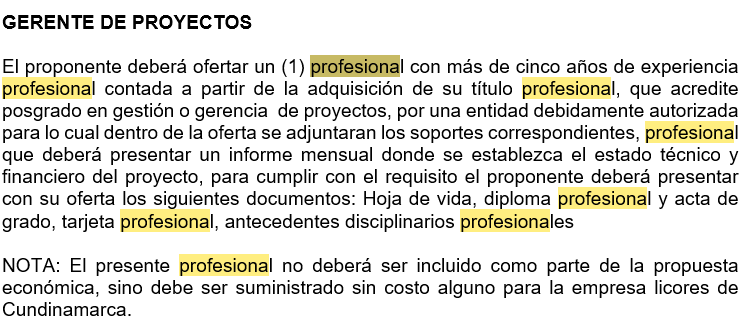 Solicito a la Entidad modificar este requisito para que el gerente de proyectos sea profesional en cualquier área y su especialización no necesariamente deba ser en “gestión de gerencia de proyectos”, si no que posea un posgrado en cualquier disciplina, pues con circunscribir a un administrador o ingeniero cercena el proceso para otros perfiles que tienen la misma o mayor experiencia siendo de otras profesiones o con otras especializaciones.RESPUESTA OBSERVACION 4:La Empresa de Licores de Cundinamarca, no hace referencia al pregrado del Gerente de proyectos (Titulo Universitario), este puede ser profesional de cualquier área, sin embargo, la ELC, no acoge la observación y mantiene lo solicitado respecto a la solicitud del profesional con posgrado en gestión o gerencia de proyectos, toda vez que guarda relación con las actividades a ejecutar.OBSERVACION 5OBSERVACION 5. IMPUESTOS, GRAVAMENES, TASA, ESTAMPILLAS Y CONTRIBUCIONES. Respetuosamente solicitamos a la entidad aclarar cuál es la base gravable para los impuestos, gravámenes, tasas, estampillas y contribuciones que los proponentes deben tener en cuenta al momento de elaborar la oferta económica. Si se tiene en cuenta la ley 1819 de 2016 que entró en vigor el 1 de enero de 2017, modificó a través de su artículo 180 el parágrafo 462-1 del Estatuto Tributario en donde le dio alcance a la base gravable especial para los servicios integrales de aseo, indicándose lo siguiente: “ARTÍCULO 182. Modifíquese el parágrafo del artículo 462-1 del Estatuto Tributario el cual quedará así: PARÁGRAFO. Esta base gravable especial se aplicará igualmente al Impuesto de Industria y Comercio y Complementarios, para efectos de la aplicación de la retención en la fuente del impuesto sobre la renta y de la retención en la fuente sobre el Impuesto de Industria y Comercio y Complementarios, así como para otros impuestos, tasas y contribuciones de orden territorial.” De la misma manera, informar qué pagos se deben hacer al momento de legalización del contrato en caso de ser adjudicatario, y cómo se deben realizar aquellos, si de manera parcial en cada facturación o en un único pago anticipado. Esperamos que la Entidad acepte nuestras observaciones para darle mayor pluralidad de oferentes y una puja dinámica en el presente proceso.RESPUESTA OBSERVACION 5:Para la elaboración de la oferta económica, el oferente debe tener en cuenta los impuestos de orden nacional, es decir, Retención en la Fuente, Retención del ICA e IVA en el caso que sea necesario. En cuento a la base gravable para los impuestos, esta depende del AIU de cada oferente. Por otro lado, la Empresa de Licores de Cundinamarca no está obligado al cobro de estampillas, de acuerdo a lo establecido dentro de la Ordenanza Departamental 039 del 2020 articulo 294, por lo anterior, el futuro contratista no deberá realizar ningún pago con ocasión a la celebración del contrato.OBSERVACIÓN PRESENTADA POR MR CLEAN.OBSERVACION 1Al numeral 3.4.1.10 Personal Mínimo requerido – Profesional en Seguridad y salud en el trabajo, solicitamos que no se solicite certificación de afiliación a la administradora de riesgos laborales e historia laboral emitida por el operador PILA, porque restringe colocar personal con las suficientes capacidades para ejecutar estos proyectos sino laboró directamente con el contratista, convirtiéndose en un requerimiento innecesario, por otro lado la contratación también se podría realizar por contrato de prestación de servicios.En este sentido solicitamos incluir dentro del perfil solicitado técnico y/o tecnólogo en Seguridad y salud en el trabajo perfil que también se ajusta a las necesidades de la entidad.RESPUESTA OBSERVACION 1:En cuanto al certificado de afiliación a la administradora de riesgos labores, la Empresa de Licores de Cundinamarca no puede acceder a su petición, ya que de conformidad con el artículo 2.2.4.2.2.15 del Decreto 1072 de 2015 “Por medio del cual se expide el Decreto Único Reglamentarito del Sector 	Trabajo”, son obligaciones del contratante entre otras la siguiente:Artículo 2.2.4.2.2.15. Obligaciones del contratante. El contratante debe cumplir con las normas del Sistema General de Riesgos Laborales, en especial, las siguientes:  (...)  6. Verificar en cualquier momento el cumplimiento de los requisitos de seguridad y salud necesarios para cumplir la actividad contratada de las personas a las que les aplica la presente sección.  Igualmente son obligaciones del Contratista en virtud del artículo 2.2.4.2.2.16.(...) 5. Cumplir las normas, reglamentos e instrucciones del Sistema de Gestión de la Segu­ridad y Salud en el Trabajo (SG-SST).No obstante, con el fin de asegurar la pluralidad de proponentes se acepta para cumplir con el perfil de Seguridad y salud en el trabajo, técnico o tecnólogo en salud ocupacional o seguridad industrial.OBSERVACION 2Al numeral 4.2 Certificación de calidad ISO 90001:20045El requerimiento establece “Al proponente que demuestre certificación en procesos de gestión de calidad OHSAS 180004:2007, ISO 90004:20045 e ISO 140004:20045, vigente y por ente debidamente autorizado”No es claro los numerales de las certificaciones de calidad solicitadas, no entendemos si esta solicitud obedece a un error de digitación, entendemos que las certificaciones destacadas son la ISO 9001, ISO 45001, e ISO 14001, se solicita aclaración.RESPUESTA OBSERVACION 2:En relación con CERTIFICACION DE CALIDAD ISO 9001:2015, la Empresa de Licores de Cundinamarca, procederá a eliminar dicho requerimiento mediante la expedición de la adenda correspondiente para así, garantizar la pluralidad de oferentes.OBSERVACION 3Solicitamos aclarar sí para la elaboración de la oferta económica se debe considerar algún impuesto específico a cancelar.Teniendo en cuenta que hay un presupuesto para compra de insumos de jardinería, y sin embargo en el numeral 2.2.2 se relaciona un listado de elementos a suministrar que no deben generar cobro a cargo de la empresa de Licores de Cundinamarca, solicitamos aclarar cómo se deben facturar estos cinco millones (5.000.000).Solicitamos aclarar sí el valor de las herramientas se cotiza a parte o se debe incluir dentro de la oferta económicaPor otro lado, el valor de los elementos que se establecen en el numeral 2.2.2, es un valor representativo por lo cual, sugerimos sean valorados con valores unitarios, facturables de acuerdo a las necesidades de la entidadRESPUESTA OBSERVACION 3:Para la elaboración de la oferta económica, el oferente debe tener en cuenta los impuestos de orden nacional, es decir, retención en la fuente, retención del ICA e IVA en el caso que sea necesario. La Empresa de Licores de Cundinamarca no está obligado al cobro de estampillas, de acuerdo a lo establecido dentro de la Ordenanza Departamental 039 del 2020.Adicionalmente, la ELC se permite informar al Oferente que los rubros de compra de insumos de jardinería por $5.000.000 no se desagregan toda vez que estos se utilizan de acuerdo a las necesidades de la ELC.OBSERVACIÓN PRESENTADA POR GRUPO EMPRESARIAL SEISO.OBSERVACION 1Solicitamos amablemente a la entidad permitir que la propuesta sea enviada a través de medios digitales, esto es, a través de correo electrónico u otra plataforma que disponga la entidad.RESPUESTA OBSERVACION 1:La Empresa de Licores de Cundinamarca, se permite informa al observante que no acoge su solicitud, toda vez que, al ser una Empresa Industrial y Comercial del Estado, es objeto de seguimiento y control por órganos del estado (contraloría y procuraduría) y se requiere de los soportes físicos de cada propuesta, para facilitar el acceso a la información a las entidades que nos realizan auditorias.Así mismo es necesario informa al observante que en la actualidad existen múltiples servicios de mensajería con los que se puede allegar la oferta junto con sus soportes a la Empresa del Licores de Cundinamarca.OBSERVACION 2Solicitamos amablemente a la entidad, flexibilizar los requisitos del numeral 3.4.1.10. PERSONAL MINIMO REQUERIDO, en el que solicitan junto con la presentación de la propuesta, las hojas de vida del siguiente personal, con cualidades específicas: GERENTE DE PROYECTOS, PROFESIONAL EN SEGURIDAD Y SALUD EN EL TRABAJO, SUPERVISOR; lo anterior, modificarlo en el sentido de que, a través de una carta, el proponente se comprometa a vincular al personal anteriormente descrito y así mismo, flexibilizar las profesiones requeridas en cada perfil, es decir, en el caso del profesional en seguridad y salud en el trabajo, no acreditar especialización, sino que con la sola profesión, acredite el requisito solicitado.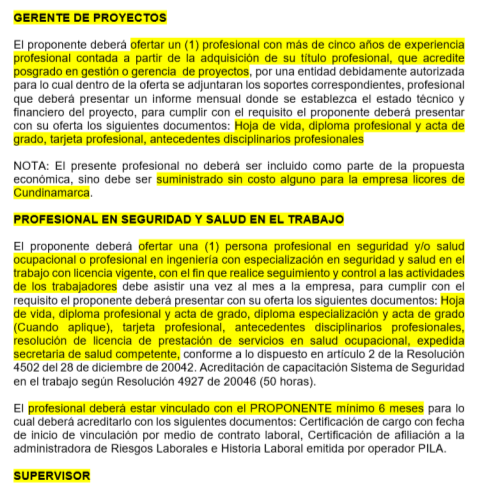 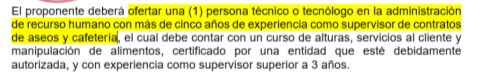 RESPUESTA OBSERVACION 2:Con relación a la experiencia profesional del PERSONAL MINIMO REQUERIDO, no se acepta la observación toda vez que este requisito ha sido planteado en la medida que garantiza que quien realiza el seguimiento a estas actividades tenga una experiencia mínima dentro del sector.No obstante, con el fin de asegurar la pluralidad de proponentes se acepta para cumplir con el perfil de Seguridad y salud en el trabajo, técnico o tecnólogo en salud ocupacional o seguridad industrial y se elimina el requisito de estar vinculado con el proponente mínimo 6 meses.Conforme a lo anterior, en aras de brindar mayor claridad y asegurar la pluralidad de posibles oferentes la Empresa de Licores de Cundinamarca procederá a realizar ajustes pertinentes mediante adenda.OBSERVACION 3Solicitamos amablemente indicar las medidas y calibre de los siguientes insumos, y en general de los demás insumos, una descripción detallada: 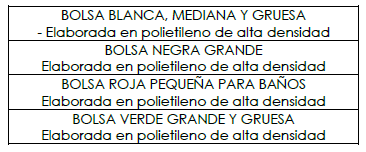 RESPUESTA OBSERVACION 3:Biodegradable Elaborada en polietileno de alta densidad:BOLSA BLANCA MEDIANA Y GRUESA:  80*90 CMS CALIBRE 2 (mm)BOLSA NEGRA GRANDE:  80*110 CMS CALIBRE 2 (mm)BOLSA ROJA PEQUEÑA PARA BAÑOS:  45*50 CMS CALIBRE 2(mm)BOLSA VERDE GRANDE Y GRUESA:  80*110 CMS CALIBRE 2 (mm)OBSERVACION 4Igualmente, solicitamos eliminar el requisito de CERTIFICACION DE CALIDAD ISO 90004:20045, toda vez que, si bien no es requisito habilitante, limitaría la participación de los posibles oferentes en razón a que, si no se tiene dicha certificación, no se podría acceder al puntaje propuesto por la entidad. 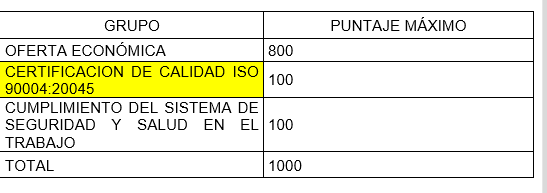 RESPUESTA OBSERVACION 4:En relación con CERTIFICACION DE CALIDAD ISO 9001:2015, la Empresa de Licores de Cundinamarca, procederá a eliminar dicho requerimiento mediante la expedición de la adenda correspondiente para así, garantizar la pluralidad de oferentes.OBSERVACIÓN PRESENTADA POR LADOINSAOBSERVACION 1Con el fin de asegurar la pluralidad de oferentes y la oferta más favorable para la entidad solicitamos que no se exija que el profesional en Seguridad y Salud en el trabajo cuente con una vinculación superior a 6 meses con el proponente, ya que este tipo de vinculaciones también se pueden llevar a cabo por contratos de prestación de servicios.RESPUESTA OBSERVACION 1:Con el fin de asegurar la pluralidad de proponentes se acepta para cumplir con el perfil de Seguridad y salud en el trabajo, técnico o tecnólogo en salud ocupacional o seguridad industrial y se elimina el requisito de estar vinculado con el proponente mínimo 6 meses. Conforme a lo anterior, en aras de brindar mayor claridad y asegurar la pluralidad de posibles oferentes la Empresa de Licores de Cundinamarca procederá a realizar ajustes pertinentes mediante adenda.OBSERVACION 2Solicitamos aclarar el número de las certificaciones ISO, entendemos que las certificaciones solicitadas son:ISO 9001:2015ISO 14001:2015ISO 45001: 2018RESPUESTA OBSERVACION 2:En relación con CERTIFICACION DE CALIDAD, la Empresa de Licores de Cundinamarca, procederá a eliminar dicho requerimiento mediante la expedición de la adenda correspondiente.OBSERVACION 3Solicitamos aclarar sí hay algún precio de referencia que no se pueda superar teniendo en cuenta que junto a la invitación se publican 2 cotizaciones diferentes, y dentro de las causales de rechazo se establece no sobrepasar el presupuesto oficial o por ítems. RESPUESTA OBSERVACION 3:Para la Empresa de Licores de Cundinamarca resulta pertinente realizar la respectiva modificación al Formulario 5B elementos e insumos de aseo y cafetería, con el fin de establecer un precio techo de cada elemento. el precio techo será fijado a través de un promedio entre las ofertas presentadas y el histórico de costos a corte de enero de 2022. Lo anterior, se realizará a través de la expedición de la adenda correspondiente para mayor claridadOBSERVACIÓN PRESENTADA POR GRUPO BERAKAOBSERVACION 1Para el profesional en Seguridad, sugerimos ampliar el perfil a técnico y/o tecnólogo en salud ocupacional.
También es pertinente aclarar que para este tipo de profesionales no se expide certificado de antecedentes disciplinarios.RESPUESTA OBSERVACION 1:Con el fin de asegurar la pluralidad de proponentes se acepta para cumplir con el perfil de Seguridad y salud en el trabajo, técnico o tecnólogo en salud ocupacional o seguridad industrial y se elimina el requisito de estar vinculado con el proponente mínimo 6 meses. OBSERVACION 2Solicitamos aclarar cuales son las certificaciones ISO requeridas, solicitamos que se solicite una sola certificación de calidad y sea la ISO 9001.RESPUESTA OBSERVACION 2:En relación con CERTIFICACION DE CALIDAD, la Empresa de Licores de Cundinamarca, procederá a eliminar dicho requerimiento mediante la expedición de la adenda correspondiente.OBSERVACIÓN PRESENTADA POR ELITE FACILITY MANAMENTOBSERVACION 1Solicitamos a la Entidad respetuosamente se haga la corrección del listado de certificaciones solicitadas en el numeral 4.2 CERTIFICACION DE CALIDAD ISO 90004:20045 - 100 PUNTOS, de los términos de la referencia ya que a las empresas del mercado están certificadas bajo las normas ISO 90001:2015, OHSAS 180001:2018 (Nueva ISO 45001) y 140001:2015, ya que estas son las que cumplen con la última actualización vigente.RESPUESTA OBSERVACION 1:En relación con CERTIFICACION DE CALIDAD, la Empresa de Licores de Cundinamarca, procederá a eliminar dicho requerimiento mediante la expedición de la adenda correspondiente.OBSERVACIÓN PRESENTADA POR SERDANOBSERVACION 1¿La tarifa se incrementará cada 01 de enero de acuerdo a de acuerdo al incremento decretado por el gobierno al SLMV?RESPUESTA OBSERVACION 1:Si, el futuro contratista deberá realizar el ajuste respectivo conforme al incremento anual realizado por el Gobierno Nacional al Salario Minino Mensual Legal Vigente OBSERVACION 2Solicitamos amablemente a la entidad aclarar si para las ESPECIFICACIONES TÉCNICAS, ítem 1.1. Herramientas requeridas operario “todero” especializado en mantenimiento se debe incluir en el presupuesto a ofertar todas las herramientas especificadas, en cantidades, hasta dos (02) veces durante la ejecución del contrato o si por el contrario son las especificadas en la tabla.RESPUESTA OBSERVACION 2:Los elementos requeridos dentro del ítem 1.1. Herramientas requeridas operario “todero” especializado en mantenimiento deben ser asumidos por el contratista y no deben generar un cobro a cargo de la Empresa de Licores de Cundinamarca.OBSERVACION 3Solicitamos amablemente a la entidad modificar el ítem 3.4.1.9 VERIFICACIÓN DE EXPERIENCIA, numeral 2, así:• Uno de los contratos debe evidenciar actividades de mantenimiento y/o jardinería.RESPUESTA OBSERVACION 3:Dentro de la invitación abierta 004 de 2022 se cuenta el numeral 2 del ítem 3.4.1.9 VERIFICACIÓN DE EXPERIENCIA se encuentra planteado de la misma manera a la descrita por el observante, por tal razón, no resulta necesaria la modificación solicitada. OBSERVACION 4:Solicitamos amablemente a la entidad aclarar si las certificaciones de experiencia, ítem 3.4.1.9 VERIFICACIÓN DE EXPERIENCIA, numeral 1, “Por lo menos uno de los contratos debe corresponder al suministro de más de 25 operarias”, Pueden ser auto certificaciones la solicitud de la cantidad de operarias para dicho requerimiento, puesto que, generalmente las certificaciones no contienen dicha información y debido a la brevedad de esta invitación es difícil conseguirlasRESPUESTA OBSERVACION 4:La Empresa de Licores de Cundinamarca, no acoge la observación y mantiene lo solicitado, pues requerimos que el oferente cuente con amplia experiencia en la ejecución de contratos relacionados con el objeto contractual a desarrollar. OBSERVACIÓN PRESENTADA POR GRUPO GESTION EMPRESARIAL COLOMBIA SASOBSERVACION 1:Mediante la presente, y de manera respetuosa, quisiera elevar petición a la EMPRESA DE LICORES DE CUNDINAMARCA, con relación a lo siguiente: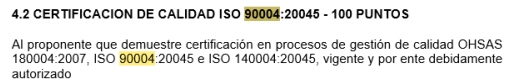 solicitamos a la entidad tener en cuenta todo lo anterior y que sea aceptadas las observaciones, con el fin de permitir una libre concurrencia en los procesos de contratación pues de lo contrario se estaría en contra de los intereses económicos de las entidades, siendo exclusivamente la Constitución y la Ley las autorizadas para imponer requisitos que restrinjan la participación:“... El derecho a la igualdad de oportunidades, aplicado a la contratación de la administraciónpública, se plasma en el derecho a la libre concurrencia u oposición, según el cual, se garantiza la facultad de participar en el trámite concursal a todos los posibles proponentes que tengan la real posibilidad de ofrecer lo que demanda la administración. La libre concurrencia, entraña, la no discriminación para el acceso en la participación dentro del proceso de selección, a la vez que posibilita la competencia y oposición entre los interesados en la contratación. Consecuencia de este principio es el deber de abstención para la administración de imponer condiciones restrictivas que impidan el acceso al procedimiento de selección, por lo que resulta inadmisible la inclusión en los pliegos de condiciones de cláusulas limitativas que no se encuentren autorizadas por la Constitución y la Ley, puesto que ellas impiden la más amplia oportunidad de concurrencia y atentan contra los intereses económicos de la entidad contratante, en razón a que no permiten la consecución de las ventajas económicas que la libre competencia del mercado puede aparejar en la celebración del contrato.”La libre concurrencia en los procesos contractuales se genera un estímulo económico llamado competencia que constituye un mecanismo que mejora el nivel de vida, el crecimiento económico y la innovación sin la interferencia del Estado pero que redunda en beneficio de este, pues se obliga que las empresas del mercado (en este caso específicamente del servicio de aseo), busquen mecanismos a través de los cuales se oferte el servicio de aseo de manera más eficiente, con mayor calidad, variedad y a precios más bajos que estén acorde a los intereses de la Administración. En atención a lo anterior, las entidades contratantes deben procurar el cumplimiento del principio de selección objetiva contemplada en el artículo 5 de la Ley 1150 de 2007, la cual debe tenerse como una regla de conducta de la actividad contractual que apunta a un resultado específico que se materializa en la escogencia de la oferta más ventajosa para los intereses perseguidos con la contratación; así, no está permitido establecer criterios que terminen siendo un impedimento para que exista pluralidad de oferentes y libre competencia del mercado, lo que tendría como resultado de forma indirecta, la violación del principio de selección objetiva.En aras de garantizar el cumplimiento de la normatividad vigente y los principios de igualdad,pluralidad de oferentes, libre competencia y demás principios, normas y fines que rigen la contratación pública en Colombia se solicita que se ajuste el pliego de condiciones en los términos ya mencionados anteriormente teniendo en cuenta las razones expuestas.RESPUESTA OBSERVACION 1:En relación con CERTIFICACION DE CALIDAD ISO 9001:2015, la Empresa de Licores de Cundinamarca, procederá a eliminar dicho requerimiento mediante la expedición de la adenda correspondiente para así, garantizar la pluralidad de oferentes.(Original Firmado)JORGE RICARDO ROMERO FLORIDOSubgerente Administrativo (e)(Original Firmado)SANDRA MILENA CUBILLOS GONZALEZJefe Oficina Asesora de Jurídica y Contratación